Sheet 3Consider a discrete-time signal, fed as input into a system. The system produces the discrete-time output such that: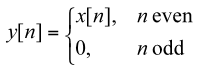 Is the system described above memoryless? Explain.Is the system described above causal? Explain.Are causal systems in general memoryless? Explain.Is the system described above linear and time-invariant? Explain State with a brief explanation if the following systems are linear/non-linear, causal/non-causal, timeinvariant/time-varying.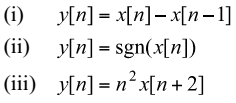 State with a brief explanation if the following systems are linear/non-linear, causal/non-causal, timeinvariant/time-varying.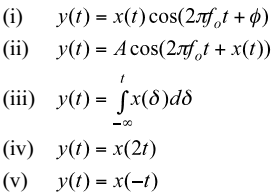 Show that the system described by the equation  is not invertible but BIBO stable.Is these systems are invertible or no?y(t) = x(t+2)y(t) = (cos(t)+2) x(t)Dr. Michael NasiefEng. Mohamed Elsayed